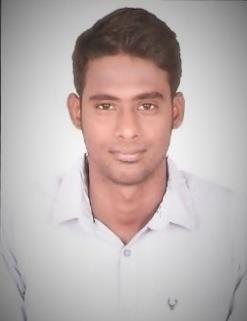  AMIR Email: amir.388205@2freemail.com Objective:Looking for a challenging position in a progressive organization to participate projects in which I can utilize my skills and experience in the field of Mechanical Draftsman /Design Engineering /Fire Fighting Draftsman.Strength:A committed individual with enthusiasm for developing effective engineering support services, reliable and organized with good interpersonal skills.3+ years of professional experience in Piping designing And Drafting , Fire Fighting designingAnd DraftingProfessional Qualification:Having a Degree of B.E (MECHANICAL Engineering) in First Class from Annamalai University- Tamil Nadu –India.Work Experience:Organization Position Duration:::M/s. OHM TECH ENGINEERING SERVICES CHENNAI, INDIA MEP Design Engineer / Draftsman June 2014- June 2018PROJECTS HANDLED: Utility piping And Fire Fighting for M/s. UK Paints India PVT. Ltd, Arinso, Bulandshahar, UP. Utility piping And Fire Fighting for M/s. Berger Paints, Assam.Utility piping And Fire Fighting for M/s. British Paints, HINDPUR, ANANTHAPUR, AP.Key Qualification:Developing new designs for all services Like, Fire fighting and Plumbing.Preparation of Equipment Layout, Piping Layouts, and isometrics drawings for plumbing.Prepared and developed 2D and ISO designs under the supervision of the Lead Piping Engineer.Checking of Preliminary/Bulk/Final MTO. Preparation of Piping and mechanical MTO’sDesign, supervision, planning and monitoring of Mechanical services in the building projects.Conceptual Layout Fire Sprinkler System, Wet and Dry Riser System, Fire Hydrants, and Fire Pump System.Fire Extinguishers CO2 and Dry Powder Extinguishers, Clean Agent Extinguishing (FM-200).Estimation of Fire Fighting and Sprinkler System.Management of Contracts and claims for Mechanical works.Quality control / Quality Assurance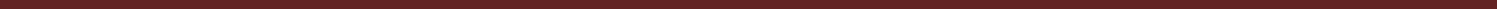 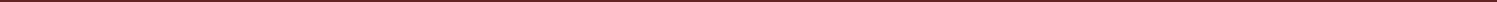 Page 1ACADEMIC CREDENTIALSTRAINING UNDERGONEMECH-CI-CADD ENGG-CHENNAIBasic piping design layouts and isometric diagramsLearning of Auto Cad Software knowledgeREADS ENGINEERING L.L.P-CHENNAIBasic sprinkler design layoutsPipe routing of sprinkler layout systemMaterial TakeoffSOFTWARE SKILLSModelling software – AutoCAD, MS–Office & toolsPersonal DetailsReligion:MuslimLanguage Known:English, TamilPage 22014ANNAMALAI University – Chidambaram -B.E (Mechanical Engineering) with 69.8%2010V.S. Boys Higher Secondary School, Thiruvarur. HSC- State Board with 73.1%2008V.S. Boys Higher Secondary School, Thiruvarur. SSLC- State Board with 56.8%